ISSAQ 101: Introduction to ISSAQ and 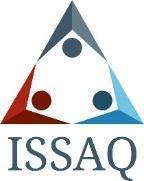 Noncognitive skillsGeneral InformationPurposeReview the importance of noncognitive skills in student success. It will also introduce and allow time to complete the ISSAQ Student Survey.Learning OutcomesStudents will be able to identify noncognitive skills.Students will begin to understand the importance of noncognitive skills in their success. Course MaterialsRequired MaterialsComputer/deviceOptional MaterialsN/AReferences/ResourcesDIA, Higher Education Collaborators AgendaIntroductionUse this slide deck to introduce the ISSAQ assessment and noncognitive skills. ActivityComplete ISSAQ Assessment Discussion & ReflectionWithin the PPT and also will continue next class with the review of their ISSAQ self-assessment results.Assignment(s)Complete the assessment if unable to complete in class. 